Sportprogramm 2014 – 2015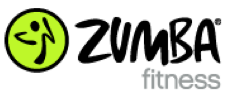 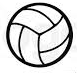 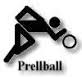 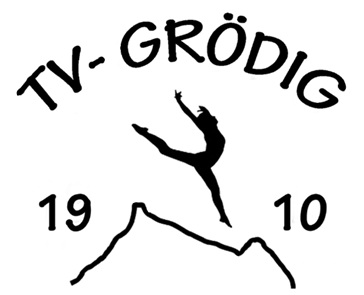 Turnverein Grödig 1910      TerminTurnhalleProgrammBeschreibungLeitungMontag, 19:30 – 21:30 UhrHauptschule –untere HalleVOLLEYBALLfür FortgeschritteneAufwärmgymnastik, Techniktraining u. VolleyballspielChristof EislMontag, 15:30 – 17:00 UhrVolksschuleKINDER 3 – 6 JahreTurn-, Sing- und TanzflöheEdith Pummerer, Helga Bull, Christine Fasching, Saskia T., Herta B.Montag, 17:15 – 18:45 UhrVolksschuleMÄDCHEN 6 – 12 JahreGeräteturnen, Bewegungsschulung, Spiele und GymnastikMichaela Rieger,Anita TeuflMontag, 19:00 – 20:00 UhrVolksschulePRELLBALL(gemischt)PrellballspielMonika RadacherMontag, 20:00 – 21:30 UhrVolksschuleFITNESS – GYMNASTIKAufwärmaerobic, Mobilisationsübungen, Motorik, Kräftigung, Dehnung und GruppenspieleMonika RadacherDienstag, 17:15 – 18:45 UhrVolksschuleNEU - Leistungsturnen(gemischt, ab 12 Jahre)Geräteturnen und SpieleVolker ZieglerDienstag, 19:00 – 20:00 UhrVolksschuleGYMNASTIK(für Sie und Ihn)Aufwärmaerobic, Mobilisationsübungen, Motorik, Kräftigung und DehnungMonika Radacher,(Erika Mlekusch)Dienstag, 20:00 – 21:30 UhrVolksschuleHERRENGymnastik, Bewegungsschulung, Geräteturnen und SpieleVolker Ziegler,Gerhard MlekuschFreitag,16:00 – 17: 45 UhrVolksschuleKINDER(gemischt ab 6 Jahren)Koordination, Geräteturnen und BallspieleLauftraining von Februar bis MaiAndreas ZunzerFreitag,18:00 – 19:30 UhrVolksschule/ TURNENZumba bis Mitte Mai,danach GeräteturnenSusi Leitner, Katrin LeitnerFreitag, 20:00 – 22:00 UhrVolksschuleVOLLEYBALLFortgeschritteneAufwärmgymnastik, Techniktraining und Volleyballspiel (für LLH u. Mix-LL)Peter Rathberger,Andrea Raudaschl